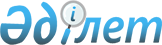 О совершенствовании управления транспортом в Республике Казахстан
					
			Утративший силу
			
			
		
					Постановление Кабинета Министров Республики Казахстан от 15 июля 1993 года N 610. Утратило силу постановлением Правительства РК от 7 июля 2006 года N 646



 




      Сноска. Постановление Кабинета Министров Республики Казахстан от 15 июля 1993 года N 610 утратило силу постановлением Правительства РК от 7 июля 2006 года N 


 646 


.





 



      В целях формирования отраслевой системы государственного управления транспортом, обеспечивающей потребности населения и народного хозяйства республики в перевозках как во внутреннем, так и в международном сообщениях, Кабинет Министров Республики Казахстан ПОСТАНОВЛЯЕТ: 



      1. Возложить на Министерство транспорта Республики Казахстан проведение единой транспортной политики, ответственность за положение дел в отрасли, функции контроля и организации деятельности предприятий и организаций железнодорожного, авиационного, автомобильного, морского и речного транспорта в соответствии с действующим законодательством, а также подготовку проектов законов, постановлений и иных нормативных актов, направленных на создание рынка транспортных услуг, защиту интересов государства и потребителей. 



      2. Образовать в составе центрального аппарата Министерства транспорта Республики Казахстан департамент автомобильного транспорта и департамент водного транспорта, переименовать департамент железных дорог в департамент железнодорожного транспорта, укрепить другие структурные подразделения центрального аппарата, увеличив его предельную численность на 50 единиц. Ввести дополнительно должность одного заместителя Министра. 



      3. Министерству транспорта Республики Казахстан в трехмесячный срок внести в Кабинет Министров Республики Казахстан на утверждение новое Положение о Министерстве транспорта Республики Казахстан, утвердить положения о департаменте автомобильного транспорта и департаменте водного транспорта. 



      4. Установить, что первые руководители железных дорог, Казахского управления гражданской авиации назначаются Кабинетом Министров Республики Казахстан по представлению Министерства транспорта Республики Казахстан, первые руководители отделений железных дорог, заводов железнодорожного транспорта и гражданской авиации, самостоятельных проектных и учебных институтов транспорта, номерных автоколонн, автотранспортных предприятий, в составе которых имеются номерные автоколонны, - Министерством транспорта Республики Казахстан, а их заместители - указанными руководителями по согласованию с Министерством транспорта Республики Казахстан. 



      5. Министерству транспорта, Министерству промышленности Республики Казахстан, Государственному комитету Республики Казахстан по государственному имуществу, концерну "Казавтотранс" совместно с заинтересованными министерствами и ведомствами в течение месяца внести в установленном порядке проект постановления Кабинета Министров Республики Казахстан о Казахском государственном автотранспортном концерне "Казавтотранс" и организации автомобилестроительной и авторемонтной промышленности республики. 



      6. В пункте 7 постановления Кабинета Министров Республики Казахстан от 20 февраля 1992 г. N 129 
 P920129_ 
 "О неотложных мерах по обеспечению стабильной работы железнодорожного транспорта Республики Казахстан" слово "Управлению Алма-Атинской железной дороги" заменить словами "Министерству транспорта Республики Казахстан". 



      7. Считать утратившим силу абзац первый пункта 5 постановления Кабинета Министров Республики Казахстан от 3 февраля 1992 г. N 90 "О мерах по совершенствованию управления транспортным комплексом Республики Казахстан". 




    Премьер-министр

  Республики Казахстан

					© 2012. РГП на ПХВ «Институт законодательства и правовой информации Республики Казахстан» Министерства юстиции Республики Казахстан
				